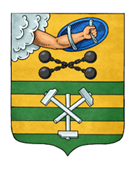 ПЕТРОЗАВОДСКИЙ ГОРОДСКОЙ СОВЕТ42 сессия 28 созываРЕШЕНИЕот 23 июня 2021 г. № 28/42-722О применении к депутату Петрозаводского городского Советамеры ответственности, предусмотренной частью 7.3-1 статьи 40 Федерального закона от 06.10.2003 № 131-ФЗ «Об общих принципах организации местного самоуправления в Российской Федерации»В соответствии с частью 7.3-1 статьи 40 Федерального закона от 06.10.2003 № 131-ФЗ «Об общих принципах организации местного самоуправления в Российской Федерации», статьей 5.2.1 Закона Республики Карелия от 12.11.2007 № 1128-ЗРК «О некоторых вопросах правового положения лиц, замещающих муниципальные должности в органах местного самоуправления в Республике Карелия», Решением Петрозаводского городского Совета от 02.02.2021 №28/37-673 «Об утверждении порядка принятия решения о применении к депутату Петрозаводского городского Совета, Главе Петрозаводского городского округа мер ответственности, предусмотренных частью 7.3-1 статьи 40 Федерального закона от 06.10.2003 № 131-ФЗ «Об общих принципах организации местного самоуправления в Российской Федерации» на основании обращения Главы Республики Карелия от 10.06.2021 №6161/02-25/Аи Петрозаводский городской СоветРЕШИЛ:1. Применить к депутату Петрозаводского городского Совета Боднарчуку Геннадию Павловичу меру ответственности, предусмотренную частью 7.3-1 статьи 40 Федерального закона от 06.10.2003 № 131-ФЗ «Об общих принципах организации местного самоуправления в Российской Федерации», в виде освобождения депутата от должности Председателя Петрозаводского городского Совета 28 созыва с лишением права занимать должность в Петрозаводском городском Совете до прекращения срока его полномочий.2. Признать утратившим силу Решение Петрозаводского городского Совета от 05.10.2016 №28/01-02 «Об избрании Председателя Петрозаводского городского Совета».И.о. ПредседателяПетрозаводского городского Совета                                             А.Ю. Ханцевич